Refua Shlema Medical PC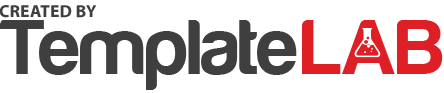 Rafael IIyayev, MD499 Crown Street, Brooklyn NY 11213Phone (347) 614-1717 Fax (347) 772-3080Date: Monday June 28th, 2021To whom it may concernDear Sir/MadamThis letter is to state Ms Cherry Shanice (DOB 07/14/1970) is following in our office. Patient is suffering from HTN (high blood pressure) and started to develop B/L. LE (bilateral lower extremities) swelling since May 3, 2021. Patient blood pressure is elevated and was prescribed Amlodipine 10 mg and Hydroch. 25 mg for control. Patient is cleared to return to work with no restrictions on October 18th 2021.If you have any questions I can be reached at the number aboveThank you very muchSincerelyDr. Rafael IIyayev